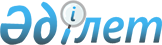 Мәслихаттың 2020 жылғы 8 шілдедегі № 326 "Қостанай облысы Арқалық қаласы Ашутасты ауылдық округінің жергілікті қоғамдастықтың бөлек жиындарын өткізудің қағидаларын және қатысу үшін ауыл тұрғындары өкілдерінің сандық құрамын бекіту туралы" шешімінің күші жойылды деп тану туралыҚостанай облысы Арқалық қаласы мәслихатының 2023 жылғы 21 сәуірдегі № 11 шешімі
      "Құқықтық актілер туралы" Қазақстан Республикасының Заңының 27-бабының 2-тармағына сәйкес Арқалық қалалық мәслихаты ШЕШТІ:
      1. Мәслихаттың "Қостанай облысы Арқалық қаласы Ашутасты ауылдық округінің жергілікті қоғамдастықтың бөлек жиындарын өткізудің қағидаларын және қатысу үшін ауыл тұрғындары өкілдерінің сандық құрамын бекіту туралы" 2020 жылғы 8 шілдедегі № 326 (Нормативтік құқықтық актілерді мемлекеттік тіркеу тізілімінде № 9325 болып тіркелген) шешімінің күші жойылды деп танылсын.
      2. Осы шешім алғашқы ресми жарияланған күнінен кейін күнтізбелік он күн өткен соң қолданысқа енгізіледі.
					© 2012. Қазақстан Республикасы Әділет министрлігінің «Қазақстан Республикасының Заңнама және құқықтық ақпарат институты» ШЖҚ РМК
				
      Арқалық қалалық мәслихатының төрағасы 

Г. Елтебаева
